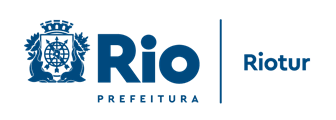 CLIPPINGCidade é representada pela Riotur em feira de turismo de GramadoSite Prefeitura do Rio https://prefeitura.rio/riotur/cidade-e-representada-pela-riotur-em-feira-de-turismo-de-gramado/ (01/11/2022)Tupi F.M https://www.tupi.fm/rio/rio-de-janeiro-estara-presente-em-feira-de-turismo-de-gramado/ (01/11/2022) Diário do Rio https://diariodorio.com/rio-de-janeiro-e-uma-das-tracoes-da-feira-de-turismo-em-gramado-no-rio-grande-do-sul/ (02/11/2022)